2023AVRIL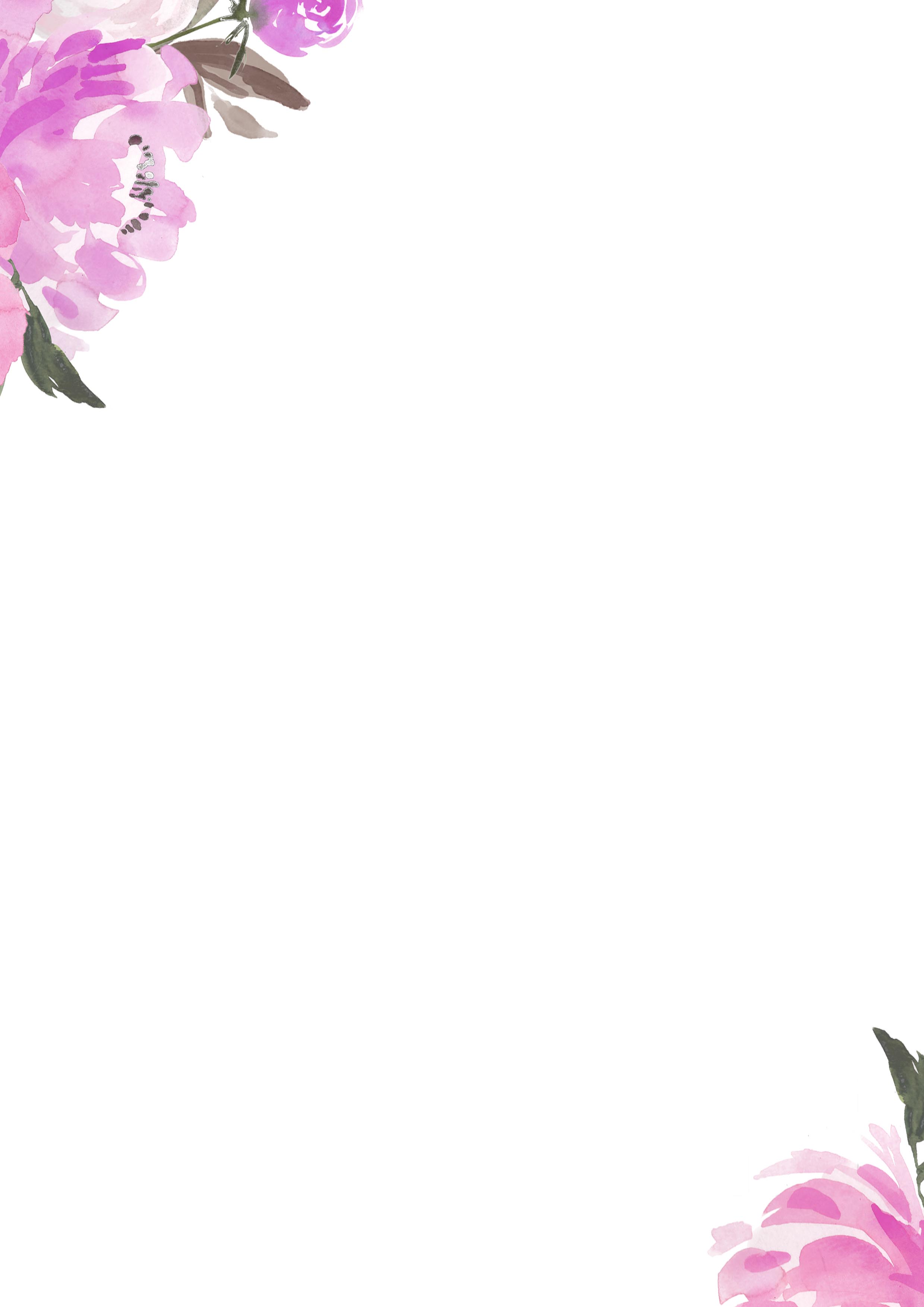 LUNDIMARDIMERCREDIJEUDIVENDREDISAMEDIDIMANCHE123456789101112131415161718192021222324252627282930